Devoir de la semaine 09 dû le 19 novembre					Nom : ___________________________														8 _____vendrediTrouve la valeur du côté manquant.  N’oublie pas : chaque question vaut de 6 à 7 points.  Tu dois montrer tout le travail, et toutes les mesures.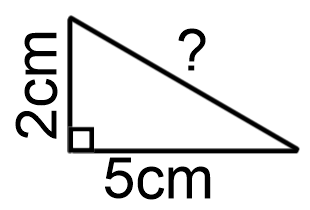 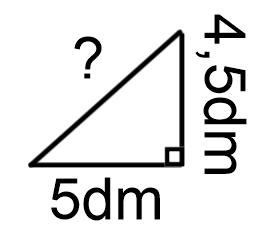 lundiTrouve la valeur du côté manquant.  N’oublie pas : chaque question vaut de 6 à 7 points.  Tu dois montrer tout le travail, et toutes les mesures.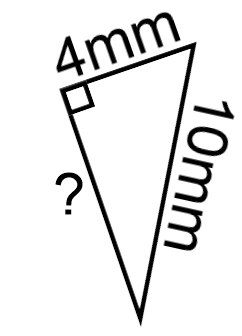 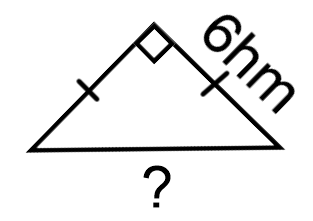 mardiFais les additions et soustractions suivantes.  Montre tout ton travail.a)  5 - 4			b) 6 + 3c)  9 - 3			d) 5 + 4 mercrediRegarde les nombres carrés que l’on utilise souvent. Entre quelles deux racines carrées se situent ces nombres?Ex :  est un peu plus de 5, parce que la  est 5.Ex :  est un peu moins de 10, parce que la  est 10.Réponds à la question suivante.  J’ai besoin de voir 3 choses : 1- l’équation; 2- le travail et 3- la phrase.  La mine d’or de Tau Tona, en Afrique du Sud, se trouve à environ 2 992m au-dessous du niveau de la mer.  La Jeddah Tower, en Arabie Saoudite, se trouve à 1 001 m au-dessus du niveau de la mer.  Trouve la différence d’altitude entre les deux endroits.